CONFRERIE DE LA CHAINE DES ROTISSEURSASSOCIATION MONDIAL DE LA GASTRONOMEBAILLIAGE DE KUALA LUMPUR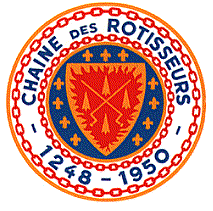 RESERVATION FORMPlease revert by fax/e-mail by or before 28th August, 2020 to:-Ms. Saras			         or 	             Ms Violet Chin Fax: 603 - 7955 2321					Fax: 603 2070 3552Tel : 603 - 7954 2269  					Tel:  603 2078 8499 / +603 2078 8971 E-mail : ranthoku11@gmail.com 			Email: secretariat.mychaine@gmail.comYES. I would love to join this CHAINE DES ROTISSEURS Diner and hereby register the following persons:My cheque No. ______________________ for RM _______________ is enclosed.I made online transfer of RM______________ from bank account no______________________
        I enclose proof of payment.(RM320 for Chaine members and spouse)(RM350 for guest and non-members)Date : __________________________	Signature : __________________________Please send your cheque made payable to Confrerie De La Chaine Des Rotisseurs to:-Ms. Saras                                                          or 	Ms Violet Chin, The Secretariat M/s. Ranjit Thomas & Kula				Beacon House, 1 Jalan Gereja (4th Floor)No. 24, Jalan Teh Hung Kiat (12/13)			50100 Kuala Lumpur 46200 Petaling Jaya, Selangor Darul Ehsan		P O Box 1019550706 Kuala LumpurFor online payment kindly fax or e-mail a copy of the transaction together with your Registration Form. Please transfer your payment to:Bank:	RHB Account name: Confrerie De La Chaine Des Rotisseurs
Account No:  2141 38000 79486No cancellation can be accepted after 28th August, 2020.  To avoid misunderstandings regarding cancellation, please note that it has become necessary that ALL CANCELLATIONS SHOULD BE FAXED or E-MAILED.  NO CANCELLATION BY PHONE WILL BE ACCEPTED.  Cost of dinner will be charged for No-Show. Names of members and
of guestsCOST: Chaine members and spouse RM 320.00 - nett       Guests and non-members - RM 350.00 - nett